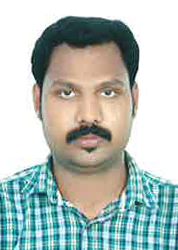 SANTHOSHDUBAI, UAEEmail : santhosh-395084@2freemail.com  PERSONAL INFORMATIONAge                  : 31 Years  Date of Birth  : 08.05.1988Marital status : MarriedSex : MaleHealth              :  GoodLanguages       : English, Hindi,   Tamil & MalayalamNationality   : IndianVisa Status           : EmploymentDate of Expire     : 01.08.2020Driving License  : UAE Light VehicleDate of Expiry     : 21.06.2020CURRICULAM VITAEPOST APPLIED FOR DRAUGHTSMANCAREER OBJECTIVETo secure a career in a growth oriented organization, which appreciates hard work and richly rewards it. Also specific interest in making a significant contribution to the success of my employer and where various experiences can be utilized and get opportunity to learn more.CAREER EXPERIENCEI have around total 11 years of experience in UAE as a Professional Draughtsman.Presently working with Construction Engineering Division Corp. LTD-Dubai Branch. EDUCATIONPre Degree (+2), Kerala University, Kerala India (2003-2005)Diploma in Civil Engineering, (2years NCVT)From National Council For Vocational TrainingGovernment of India (2005-2007)STRENGTHEnergetic, dynamic & sincere person with outstanding skills.Ability to work as a team member &contribute to design lay-out preparation.Capable at working in a high- pressure working environment and meet tight deadlines.Ability to establish to new situations and learn new assignments.Computer literacy in MS Office, AutoCAD (All versions) &Micro station.PROJECT WORKEDRoyal Pearls Project- Commercial & Residential Buildings-Phase 2, NAD Al Sheba , DubaiDuration          :  From  Since 25th April  2018Designation:AutoCAD Draughtsman Consultant	: KEO International ConsultantsBuilding Type : 6 Buildings G+12F+Roof & 6 Buildings G+7F + RoofConstruction of Storm Water Out fall Project No. 03 in Zone 13, Dubai Festival CityDuration            :  September 2017 to April 2018Designation :AutoCAD Draughtsman Consultant	 : PJSI consultants DMCCPrivate Residential Villa & Infrastructure Projects, NAD Al Sheba, Al Barsha, Al Khawaneej, Margam, DuabiDuration            :  18th August 2008 to 16th  August 2017Designation :AutoCAD Draughtsman Consultant	 :NAGA, ARCHDOME &PALACE ENGINEERINGProject  Type	 : G+1 Villa, Office Building, Staff Accommodation, Aeroplane Hanger Shed, Road and Interlock Tiling Work & Asphalt WorkPrivate Residential Villa WorkDuration            :  September 2007 to August 2008Designation :AutoCAD Draughtsman Building Type	 : G+1 Residential VillaAREAS OF EXPERTISECommercial and residential buildingsRoads and infrastructure projectsPlumbing,Drainage and Electrical drawingsSteel structure detail drawingsAluminium and Carpentry window shedules and detail drawingsVilla internal finishes and interior desing drawingsRefurbishment building services DUTIES INCLUDEPreparation of As-built Drawing.Preparation of Shop drawings.Co-ordinate with Engineers & Surveyors.Preparation of detailed finishing item Sketches & LayoutsPrepare all type of Structural drawings and Details.Quantity / Area taken from AutoCADDrawings.Taking measurements from site and preparing shop drawings.Preparing all kinds of Drawing related to Building Division (Electrical, Plumbing and Structural).Maintain Record of Drawings.Preparation of Cross Section and Longitudinal Sections.Cut and Fill Calculations.DECLARATIONI do hereby declare that the information stated above are true to the best of my knowledge and belief.Place: DubaiDate:SANTHOSH